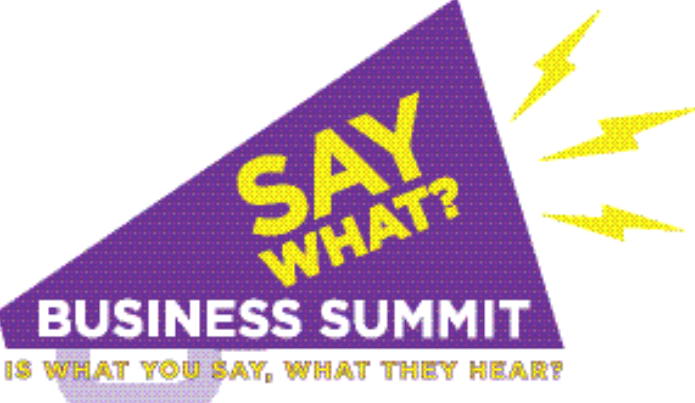 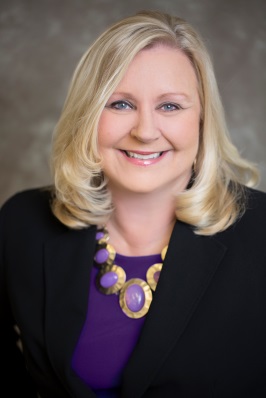       Julie HillJulie Hill is the Senior Vice President and Director of P.O.W.E.R. at Sonabank, where she works to provide financial tools, business resources and networking opportunities to women business owners and entrepreneurs throughout Virginia. Prior to joining Sonabank, Julie served as Vice President of Business Development for the Retail Merchants Association. Julie is a power connector – she is constantly on the lookout to connect people who could benefit from knowing each other. In “The Power of Connection”, Julie will share her top strategies for making powerful long-lasting connections that can leverage growth in yours and your connection’s businesses.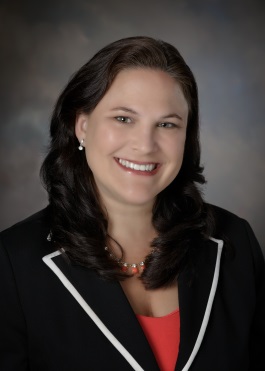 Alison ConnersAlison Conners is the owner and president of Renaissance Executive Forums of Virginia where she facilitates small group meetings for executives to brainstorm solutions, execute ideas and implement plans for controlled, intentional growth. Prior to owning REF, she was an award-winning sales and marketing executive building and leading nationwide teams to launch new divisions, find strategic differentiators, and rebrand product operations to respond to changing market needs. She uses her expertise in these areas while serving as a business development consultant to multi-million dollar companies. She has appeared with numerous national authors, travelled with Fran Drescher on a media tour of NYC for the Today Show and the View, and met with Congressmen Murtha and Kennedy on Capitol Hill. Through her experiences, she has acquired a unique perspective on the traditional 30 second business introduction. 
In “Ditch the Elevator Pitch”, Alison will guide you to create an authentic and engaging way to have more meaningful conversations when asked the question, “What do you do?”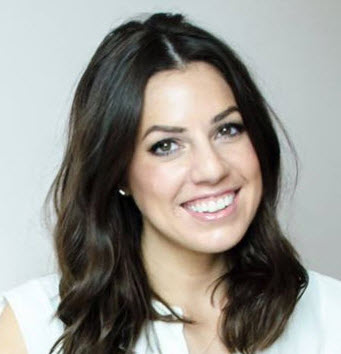   Christina DickChristina Dick is the founder of TFB Agency, a marketing consultancy firm with a focus on social media. She was recently included in Style Magazine’s list of the “Top 40 Under 40”.  Prior to starting her agency, she worked at the Martin Agency, developing social strategies and building social media communities for Kraft, Walmart, GEICO and the Virginia Museum of Fine Arts. In addition, she has worked at Capital One and Big River, where she built social media content strategy offerings for SweetFrog, Virginia Farm Bureau and Wicked Taco accounts. She also shares her expertise at VCU as a marketing adjunct professor.In “A Video is Worth 1,000 Words”, Christina will share why video has become such a powerful marketing tactic and how to utilize video in marketing and social media campaigns to grow your business.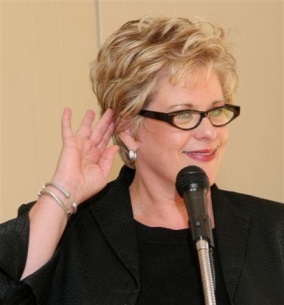    Susie GalvezSusie Galvez is a frequent speaker at international spa conventions and has been featured in radio and TV programs and publications including Allure, Elle, Fitness, Self, Oxygen, Woman’s World, Readers Digest, Good Housekeeping and IVillage.com. In addition to founding a day spa, she is the author of nine books and a radio show co-host.  She feels so strongly that everyone should be their most radiant, best self that she has made it her mission to spread the word.  With a flair for leaving her audiences feeling energized and ready to dive into life, Susie will share how you can tap into your appearance, wisdom and style to build skills that are needed to build confidence and the where-with-all to successfully connect with everyone you meet. 